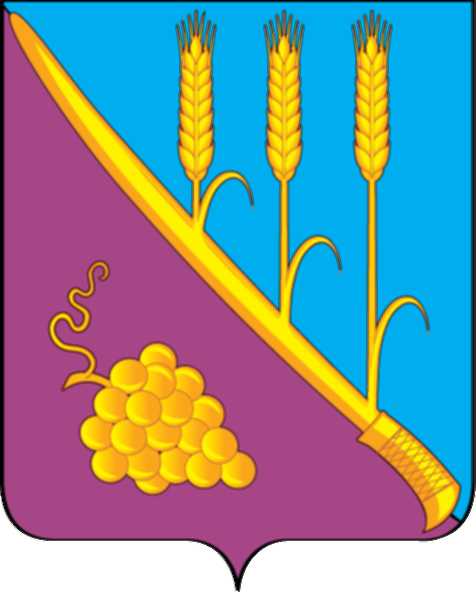 АДМИНИСТРАЦИЯ  СТАРОТИТАРОВСКОГО СЕЛЬСКОГО ПОСЕЛЕНИЯ ТЕМРЮКСКОГО РАЙОНАПОСТАНОВЛЕНИЕот  ________________                                                                             №  ________                                                   станица СтаротитаровскаяОб определении мест, на которые запрещается возвращать животных        без владельцев, перечня лиц, уполномоченных на принятие решений о возврате животных без владельцев на прежние места обитания животных без владельцев на территории Старотитаровского сельского поселения Темрюкского районаВ целях регулирования вопросов в сфере благоустройства территории Старотитаровского сельского поселения Темрюкского района в части повышения комфортности условий проживания граждан, в соответствии со статьей 18 Федерального закона Российской Федерации от 27 декабря 2008 года № 498-ФЗ «Об ответственном обращении с животными и о внесении изменений в отдельные законодательные акты Российской Федерации», законом Краснодарского края от 1 февраля 2020 года № 4206-КЗ «Об урегулировании отдельных вопросов в области обращения с животными на территории Краснодарского края», руководствуясь Уставом Старотитаровского сельского поселения Темрюкского района                           п о с т а н о в л я ю :1. Утвердить:1) места, на которые запрещается возвращать животных без владельцев (приложение №1);2) перечень лиц, уполномоченных на принятие решений о возврате животных без владельцев на прежние места обитания животных без владельцев (приложение №2). 3. Официально опубликовать  настоящее постановление в периодическом печатном издании газеты «Станичная газета» и официально опубликовать (разместить) на официальном сайте муниципального образования Темрюкский район в  информационно-телекоммуникационной сети «Интернет», на официальном сайте Старотитаровского сельского поселения Темрюкского района.4. Контроль за выполнением  настоящего постановления оставляю за собой.5. Постановление вступает в силу после его официального опубликования.Глава Старотитаровского сельского поселения Темрюкского района                                              А.Г. Титаренко                                                                             ПРИЛОЖЕНИЕ №1                                                                             УТВЕРЖДЕНЫ                                                                              постановлением администрации                                                                          Старотитаровского сельского поселения                                                                        Темрюкского района                                                                        от ____________№ ________МЕСТА, на которые запрещается возвращать животных без владельцевГлава Старотитаровского сельского поселения Темрюкского района                                    А.Г. Титаренко                                                                           ПРИЛОЖЕНИЕ №2                                                                            УТВЕРЖДЕН                                                                              постановлением администрации                                                                         Старотитаровского сельского поселения                                                                        Темрюкского района                                                                        от ____________№ ________ПЕРЕЧЕНЬлиц, уполномоченных на принятие решений о возврате животных без владельцев на прежние места обитания животных без владельцевГлава Старотитаровского сельского поселения Темрюкского района                             А.Г. Титаренко	ЛИСТ СОГЛАСОВАНИЯпроекта постановления администрации Старотитаровского сельского поселения Темрюкского районаот _____________ № ____«Об определении мест, на которые запрещается возвращать животных        без владельцев, перечня лиц, уполномоченных на принятие решений о возврате животных без владельцев на прежние места обитания животных без владельцев на территории Старотитаровского сельского поселения Темрюкского района»Проект подготовлен и внесен:Начальником отдела имущественныхотношений и вопросов ЖКХ                                                      Я.И. ХвостикПроект согласован:Заместитель главы СтаротитаровскогоСельского поселения Темрюкского района                            Е.М. ЗиминаНачальник общего отдела                                                         О.Н. ПелипенкоДиректор МКУ «ПЭЦ» Старотитаровского сельского поселенияТемрюкского района                                                                 И.А. Петренко1Территории детских дошкольных учреждений2Территории образовательных организаций3Территории учреждений здравоохранения4Территории прилегающие к многоквартирным домам5Парки, скверы 6Места массового купания людей7Ярмарки8Территории организаций торговли и общепита9Территории детских и спортивных площадок10Территории кладбищ11Территории возле мест/площадок накопления твердых коммунальных отходов1Титаренко АлександрГригорьевичГлава Старотитаровского сельского поселения Темрюкского района